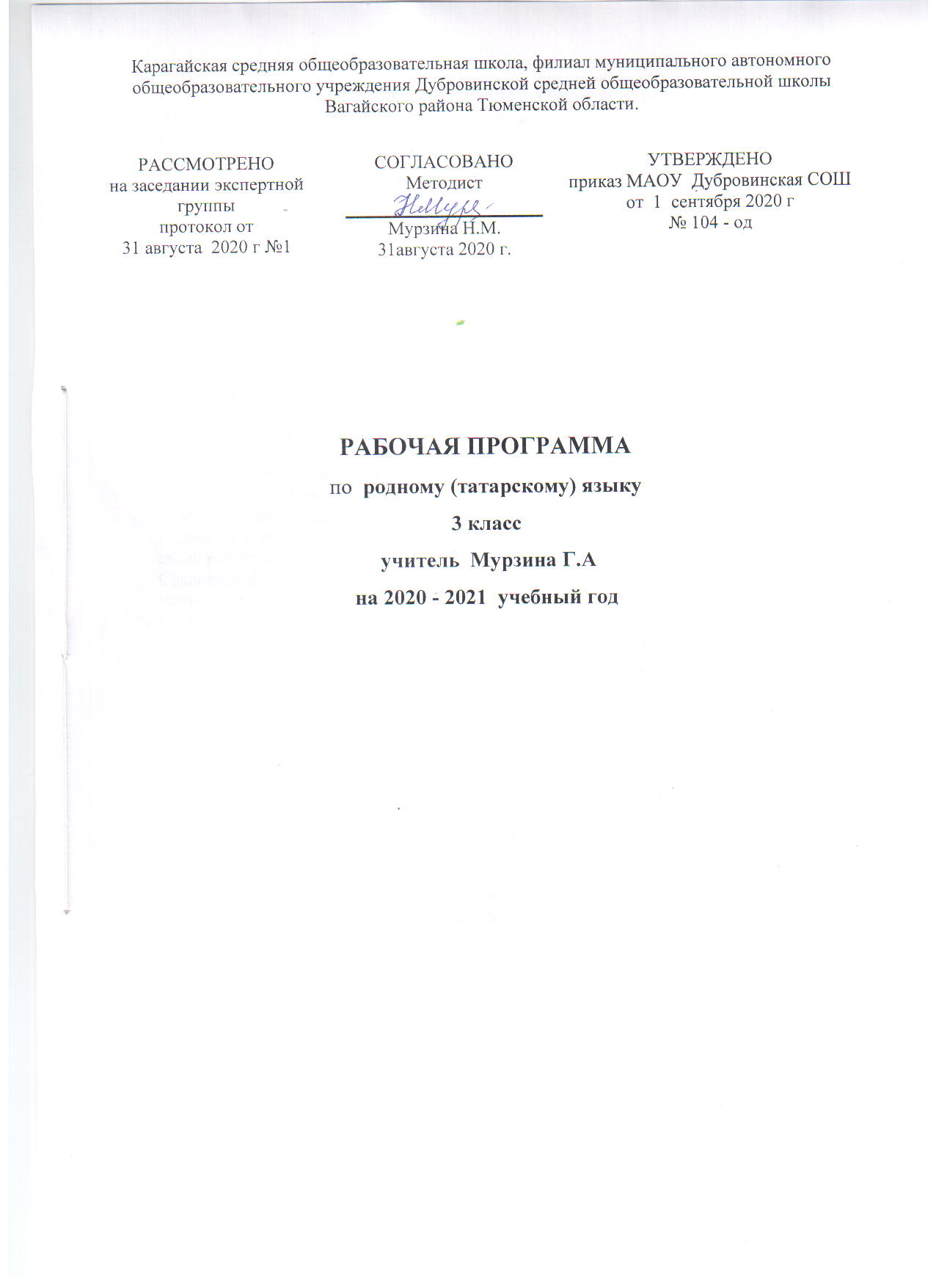 1. Планируемые результаты учебного предмета по видам речевой деятельности.Личностные результаты обученияОсвоение программы основной общеобразовательной школы предусматривает формирование у них следующих личностных ценностей по отношению к себе и к окружающим их людям:- формирование уважительного отношения к татарскому языку как средству  межличностного и межкультурного общения и желания изучить его на должном уровне;- ориентация в нравственных правилах и понимание обязательности их выполнения;- оценивание действий героев  литературных произведений или жизненных ситуаций, исходя из общечеловеческих норм; - правильное восприятие понятий “семья”, “Родина”, “милосердие”;- формирование целостного, социально ориентированного взгляда на мир в его органичном единстве и разнообразии народов, культур и религий;- формирование личностных универсальных действий – доброжелательного отношения, уважения и толерантности к другому народу, компетентности в межкультурном диалоге.Метапредметные результаты обученияОбучение татарскому языку и литературе в основной общеобразовательной школе способствует формированию познавательных, регулятивных, коммуникативных универсальных учебных действий, необходимых для развития у учащихся интеллектуальных и творческих способностей, а также для решения ими реальных жизненных проблем.      Учащиеся получают необходимые навыки жизнедеятельности в информационном обществе, опыт работы с информационными объектами, которые передаются через тексты, графические рисунки, движущиеся и недвижущиеся изображения, т.е. через коммуникационные технологии. Учащиеся учатся выступать перед небольшой аудиторией, используя подготовленные презентационные материалы. У них формируются навыки использования приемов, которые не наносят вред здоровью при работе с компьютером и другими ИКТ.Планируется, что при завершении начальной общеобразовательной школы ученик должен владеть следующими умениями по видам речевой деятельности. Диалогическая речьСовершенствование навыков диалогической речи в пределах тем, предусмотренных программой: диалог – расспрос, диалог – предложение, диалог – обмен мнениями, смешанные диалоги. Монологическая речьСовершенствование связной речи  с учетом ее коммуникативных типов  в пределах тем, предусмотренных программой: описание, пересказ содержания, составление высказывания, характеристика персонажей, сообщение. АудированиеВыполнение различных упражнений в пределах тем, предусмотренных программой; умение понимать на слух слова, отдельные предложения; умение понимать на слух небольшие адаптированные отрывки из литературных произведений.ЧтениеЗнакомство с литературными, официальными текстами в пределах тем, предусмотренных программой, и работа с информацией, содержащейся в них.  Приобретение навыков чтения предложенных текстов с полным пониманием их  содержания, исходя из потребностей усвоения инфрмации. Умение работать с текстами, в которых содержатся таблицы,  иллюстрации, наглядная символика.Умение при чтении текста выделять нужную информацию, систематизировать, сравнивать, анализировать, обобщать и изменять его содержание.ПисьмоУмение правильно написать слова активного пользования, указанные в программе; умение написать диалоги различных моделей и рассказы по предложенной теме.2.  Содержание программыСодержание программы составляет фундаментальную основу системы основного общего образования, а также служит духовному и нравственному воспитанию учащихся, формированию у них общих универсальных действий. Программа основной школы является продолжением программы начального общего образования.Программа базируется на системно-деятельностном подходе в соответствии с ФГОС и определяет в качестве основного метода обучения коммуникативную технологию. Учебный процесс организуется с учетом как общедидактических принципов, так и основных принципов коммуникативной технологии: принцип обучения общению через общение (максимальное приближение учебного процесса к условиям естественного общения); принцип личной индивидуализации (организация учебного процесса с учетом личных потребностей, пожеланий и индивидуально-психологических особенностей учащихся); принцип изучения языка на основе активной мыслительной деятельности (обеспечение практического употребления изученных лексико-грамматических единиц в ситуациях общения с учетом коммуникативной задачи); принцип функционального подхода к изучению языка (определение лексико-грамматического материала с учетом коммуникативной цели, необходимости общения и частоты употребления в речи); принцип учета особенностей родного языка учащихся. Кроме этого, следует уделять особое внимание принципувзаимосвязанного обучения видам речевой деятельности.3. Тематическое планирование с определением основных видов учебной деятельности обучающихсяТема разделаКоличество часов         Основные виды учебной деятельности обучающихсяФонетика 15Определение в слове количества слогов, определение ударных и безударных слогов.Характеристика гласных и согласных звуков.Нахождение по определенным признакам изучаемых орфограмм в словах, формулирование орфографического правила, упражнение в правильном написании слов.Морфология. 10Различение прямого и переносного значения слова.Упражнение в умении определять окончание слова, определение его функции Упражнения в различении разных форм слова по команде вопросов.Определение начальной формы слов-названий предметов, слов-названий признаков, слов-названий действий.Изменение слова-названия предметов по числам Изменение слов-названий признаков по числам	Синтаксис.9Рассмотрение слова в контексте. Различение предложения, словосочетания и слова. Упражнения в нахождении в составе предложения всех словосочетаний. Определение в словосочетании главного и зависимого слова, постановка вопроса от главного к зависимому слову.Оценка значения окончания в слове (связывать слова в предложении).Определение типа предложения по цели высказывания и эмоциональной окраске. Нахождение в предложении основы и неглавных членов. Постановка вопросов к разным членам предложения.